Стихи выученные наизустьМой читательский дневник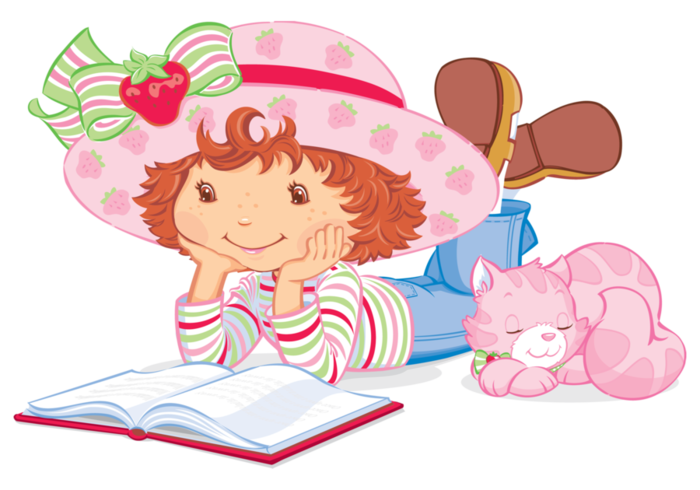 __________________________________
_____________________________________ученицы 1 «Б» классаМБОУ ШКОЛА №63г. о. СамараПросьба книги: научись меня читать.1. Прочитай заглавие, имя, фамилию автора.2. Перелистай меня, рассмотри все иллюстрации.3. Предположи, о чём я тебе расскажу.4. Читай текст самостоятельно небольшими частями, проверяй и уточняй свои предположения.5. Подумай, почему у меня такое название.6. Работай над особенностями речи: окраска голоса, громкость, темп.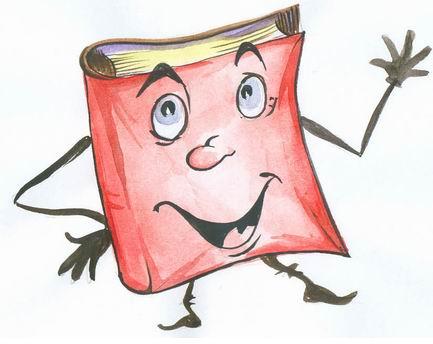 ТРЕНИРУЙСЯ В ЧТЕНИИ КАЖДЫЙ ДЕНЬВыразительность чтенияпроявляется в умении обоснованно, исходя из содержания читаемого текста, использовать паузы. Делать логическое и психологическое ударение, находить нужную интонацию, отчасти подсказываемую знаками препинания, читать достаточно громко и внятно.
Скорость (темп) чтенияхарактеризуется количеством слов, произносимых в минуту.
Ориентировочные показатели по скорости чтения в начальных классах
Нормы чтения в начальной школе:

1 класс – 25-30 слов в минуту (в конце года)
2 класс – 60-70 слов в минуту (в конце года)
3 класс – 80-90 слов в минуту (в конце года)
4 класс – 100-120 слов в минуту (в конце года).
Скорость чтения – самый важный фактор, который влияет на успеваемость. Человек должен стремиться к оптимальной скорости чтения в темпе разговорной речи (от 120 до 150 слов в минуту).Учитесь читать выразительно.Помните, что нельзя читать текст выразительно, если не понимаете его.Старайтесь мысленно представить себе то, о чём читаете.Определите своё (и автора) отношение к событиям, героям и постарайтесь при чтении передать его интонацией.Читайте, чётко произнося слова, соблюдая паузы в конце предложения, между абзацами и частями текста.Выделяйте голосом важные места.Как работать с книгой.Не берите книги грязными руками.Читайте, сидя за удобным столом.Держите книгу не ближе 30-40 см от глаз, с наклоном 45°.Не делайте пометок в книге ручкой или карандашом. Пользуйтесь закладкой.Следите, чтобы освещение было с левой стороны.Не читайте на ходу и при движении транспорта.Не читайте до усталости. Через 20-30 минут делайте перерыв в чтении.
Анкета «Я – читатель»Как я читаю «Моя техника чтения»2017-2018 учебный годПамятка к работе над басней.Как называется басня? Кто ее автор?Прочитайте басню.Какими показаны герои басни? Прочитайте, как описывает их автор.Что осуждается в басне?Прочитайте, как автор относится к событиям, описанным в басне? Как он относится к действующим лицам?Что должен понять из этой басни читатель?Какое выражение басни стало крылатым?Памятка к работе над статьей.Как называется статья и кто ее автор.О ком или о чем эта статья?Разделите статью на части. Что самое главное в каждой части? Составьте план.Какова главная мысль всей статьи? Найдите в тексте отрывок или предложение, где автор говорит о самом главном.Что нового вы узнали из прочитанного?Что вы читали об этом раньше?Составление плана текста.Разделите рассказ на части.Мысленно нарисуйте картину к каждой части.Озаглавьте каждую часть своими словами или словами текста, запишите заголовки.Перескажите прочитанное:- близко к тексту;- кратко.Памятка пересказа текста.Прочитайте рассказ (медленно и внимательно, чтобы не перепутать последовательность событий).Наметьте его основные смысловые части (картины).Подберите заголовки к частям (своими словами или словами из текста).Перескажите весь рассказ по плану при закрытой книге.Проверьте себя по книге, бегло просмотрев рассказ.Памятка к работе над стихотворением.Назовите стихотворение и его автора.Прочитайте стихотворение. О чем рассказывает поэт?Попробуйте нарисовать словесные картинки к стихотворениюКакие слова и выражения применил автор, чтобы мы лучше представили себе природу и героев произведения?Какие чувства выразил поэт в стихотворении?Что вам понравилось в стихотворении?Подготовьтесь к выразительному чтению стихотворения.Памятка к работе над рассказом.Как называется рассказ? Кто его написал?Когда происходит действие, которое в нем описывается?Назовите действующих лиц. Что вы о них узнали?Что случилось с героями? Как они вели себя? Кто из действующих лиц понравился вам и чем именно?О чем вы думали, читая рассказ?Выберите непонятные слова и образные выражения, сами объясните их или задайте вопрос о том, что вам непонятно.Памятка по ведению читательского дневника.Дневник заполняй сразу после прочтения. В этом случае твои воспоминания будут свежи, и в случае необходимости ты сможешь вернуться к книге. Запиши фамилию , имя и отчество автора прочитанного произведения, укажи название. Определи жанр произведения и его основную тему. Перечисли основных героев произведения. Кратко опиши понравившийся тебе эпизод. По  желанию можно проиллюстрировать понравившийся эпизод или нарисовать портрет любимого героя. Полюбившемуся автору можешь посвятить отдельную страничку, кратко опиши его биографию, напиши список его произведений.На страничке можно вклеить портрет писателя.Запиши,  какие книги этого писателя ты прочитал.Придумай ребус, кроссворд, загадку…..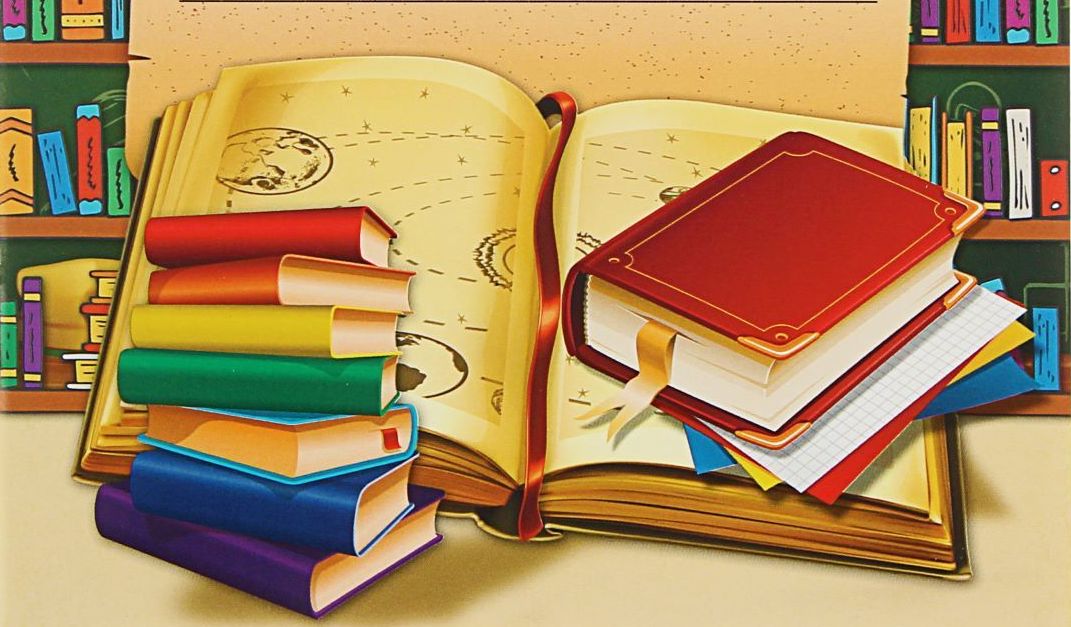 ДатаАвтор, название книгиКол-востр.ДатаАвтор, название книгиКол-востр.Дата чтения______________Автор___________________________________________Название _____________________________________Жанр_____________________________________Тема произведения________________________________________________________________________________РИСУНОКМой читательский дневник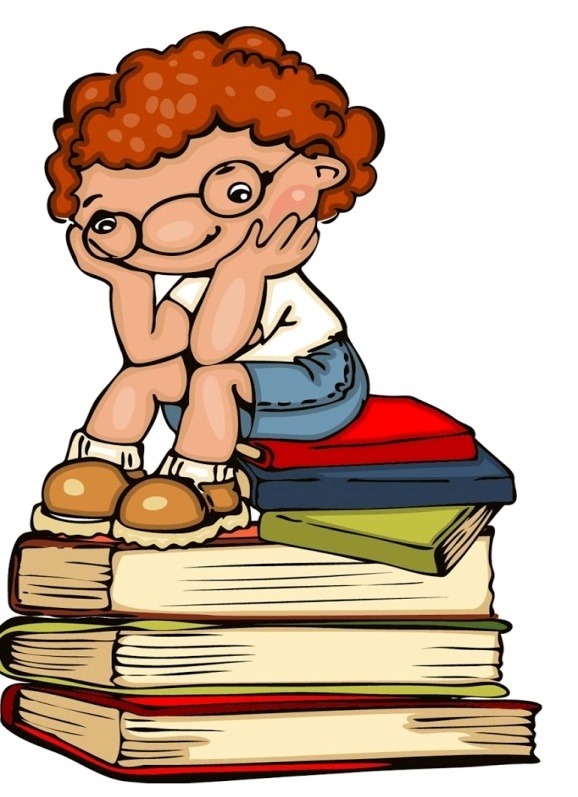 __________________________________
_____________________________________ученика 1 «Б» классаМБОУ ШКОЛА №63г. о. Самара
Анкета «Я – читатель»